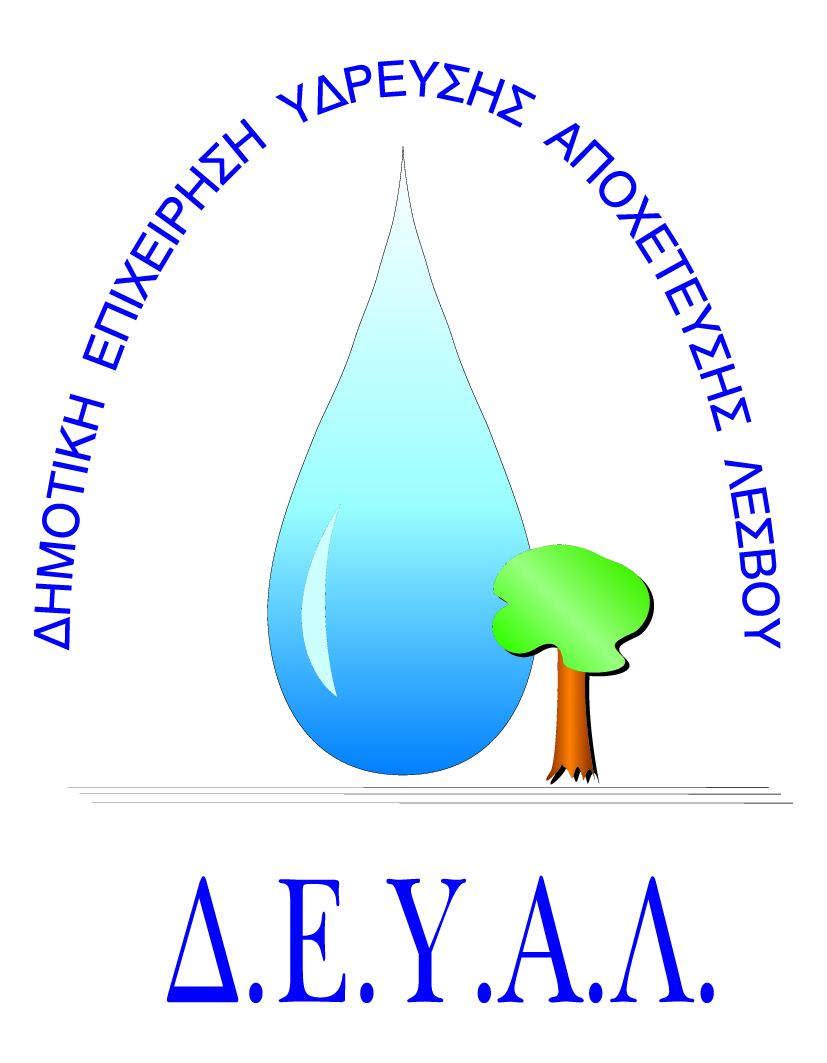 ΔΗΜΟΤΙΚΗ ΕΠΙΧΕΙΡΗΣΗ             ΥΔΡΕΥΣΗΣ ΑΠΟΧΕΤΕΥΣΗΣ                ΛΕΣΒΟΥTΜΗΜΑ ΠΡΟΜΗΘΕΙΩΝ                                                                   Μυτιλήνη 21/ 3/ 2018Αρμόδιος: Πολυχρόνης Γιάννης					Αρ. πρωτ.3367Τηλ. &Fax: 2251041966Email:promithion@deyamyt.gr			ΠΡΟΣΚΛΗΣΗ ΕΚΔΗΛΩΣΗΣ ΕΝΔΙΑΦΕΡΟΝΤΟΣ ΠΡΟΜΗΘΕΙΑΣΘΕΜΑ: Προμήθεια και τοποθέτηση μεταλλικών  θυρών του αποθηκευτικού χώρου της Δ.Ε Πλωμαρίου.ΠΛΗΡ:ΨΑΡΙΑΝΟΣ ΒΑΓΓΕΛΗΣ ΤΗΛ.ΕΠΙΚ.2252350119Λήξη Προθεσμίας υποβολής προσφορών:Τετάρτη 28-3-2018 και ώρα 14:00Χρόνος Αποσφράγισης προσφορών	:Πέμπτη 29-3-2018 και ώρα 12:30Χρόνος Παράδοσης				: Δέκα (10) ημέρες μετά την ανάθεση της προμήθειας  Όροι Πληρωμής				: Εξήντα (60) ημέρες μετά την παραλαβήΤόπος Παράδοσης	 : ΠλωμάριΤρόπος υποβολής προσφοράς (έντυπο 1 και 2):  1) Fax(2251041966) ή 2) email (promithion@deyamyt.gr) ή 3) σε σφραγισμένο φάκελο στα γραφεία της ΔΕΥΑΛ (Ελ.Βενιζέλου 13 – 17, 1ος όροφος) 
                                                                                                  ΓΙΑ ΤΗ ΔΕΥΑΛΑ/ΑΤΕΧΝΙΚΗ ΠΕΡΙΓΡΑΦΗ/ΠΡΟΔΙΑΓΡΑΦEΣΠΟΣΟΤΗΤΑ1Μεταλλική πόρτα διαστάσεων 112cm X 265cm (περίπου) με πλαίσιο και σταθερό τζάμι. Η κάθε πόρτα θα έχει ύψος 220cm και πλάτος 112cm και πάνω από την πόρτα θα υπάρχει σταθερό τζάμι 40cm.2